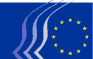 Euroopan talous- ja sosiaalikomiteaBryssel 13. huhtikuuta 2016Sisällys1.	TALOUDEN OHJAUS JA HALLINTA / RAHOITUSVÄLINEET / VEROTUS	32.	SISÄMARKKINAT	113.	MERITURVALLISUUS	124.	TURVALLISUUS	13Maaliskuun 16.–17. päivänä 2016 pidetyssä täysistunnossa olivat läsnä unionin ulkoasioiden ja turvallisuuspolitiikan korkea edustaja ja komission varapuheenjohtaja Federica Mogherini ja muuttoliike-, sisä- ja kansalaisasioista vastaava komissaari Dimitris Avramopoulos.Täysistunnossa hyväksyttiin seuraavat lausunnot:TALOUDEN OHJAUS JA HALLINTA / RAHOITUSVÄLINEET / VEROTUSEsitedirektiiviEsittelijä:	Milena Angelova (työnantajat – BG)Viiteasiakirja: EESC-2015-05834-00-00-ACKeskeiset kohdat:ETSK kannattaa käsiteltävänä olevaa asetusehdotusta. Komitea pitää tervetulleena parempaa oikeudellista selkeyttä, jonka tuo asetuksen antaminen direktiivin sijaan.  Kun esitteistä tehdään lukijaystävällisempiä ja liikkeeseenlaskijan tilannetta paremmin vastaavia, siitä saadaan kahdenlaista etua: kustannukset alenevat ja esitteen merkitys mahdollisten sijoittajien kannalta kasvaa.ETSK pitää myös mahdollisena saattaa kaikki EU:n esitteet saataville yhteiseen käyttäjäystävälliseen ja helposti saatavilla olevaan tietokantaan.Esitteiden laatimisesta aiheutuvan hallinnollisen rasituksen vähentäminen kaikilta liikkeeseenlaskijoilta, varsinkin pk-yrityksiltä, säännöllisiltä arvopapereiden liikkeeseenlaskijoilta sekä listautumisen jälkeisten liikkeeseenlaskujen yhteydessä toimijoilta, ansaitsee ETSK:n tuen.  On välttämätöntä, että kaikki sidosryhmät osallistuvat tiiviisti toisen tason lainsäädännön laatimisprosessiin ja että tehdään syväluotaava, laadullinen vaikutusten arviointi kaksi vuotta asetuksen voimaantulon jälkeen. ETSK on erityisen kiinnostunut osallistumaan aktiivisesti näihin konsultointeihin. ETSK kehottaa komissiota täsmentämään eräitä epäselviä seikkoja, erityisesti jäsenvaltioille jätetyn liikkumavaran suhteen.Yhteyshenkilö:	Siegfried Jantscher		(P. +32 25468287 – sähköposti: siegfried.jantscher@eesc.europa.eu)Euroalueen ulkoinen edustusEsittelijä:	Petr Zahradník (työnantajat – CZ)Viiteasiakirja:	COM(2015) 602 final ja COM(2015) 603 final – 2015/0250 (NLE) 			EESC-2015-05877-00-00-AC-TRAKeskeiset kohdat:Euroalueen ulkoista edustusta on lujitettava. Näin voidaan lisätä sen suhteellista painoarvoa rahoituslaitoksissa ja antaa sille merkittävämpi asema kansainvälisillä rahoitusmarkkinoilla. ETSK kannattaa molemmissa asiakirjoissa noudatettua ajattelutapaa ja myös sitä, että euroalueen ulkoista edustusta pyritään vahvistamaan ensisijaisesti Kansainvälisessä valuuttarahastossa (IMF). ETSK ehdottaa, että samalla komissio alkaisi laatia skenaarioita tiiviimpien ja tehokkaampien yhteyksien luomiseksi myös muihin keskeisiin kansainvälisiin laitoksiin ottaen erityisesti huomioon niiden toimialat.ETSK kannattaa yleisesti ottaen euroalueen ulkoista edustusta koskevassa ehdotuksessa esitettyä tavoitteenasettelua, joka tähtää euroalueen yhteiseen puheenjohtajuuteen IMF:ssä vuoteen 2025 mennessä. Komitea kehottaa lisäksi määrittelemään tässä yhteydessä selvästi ja yksiselitteisesti euroalueen ulkoisen edustuksen tehtävät ja nivomaan ne koordinoidusti rooliin, joka EU:lla on omana kokonaisuutenaan (tavoitteena sisämarkkinoiden eheyden turvaaminen). ETSK kannattaa yhtenäiseen edustukseen IMF:ssä vuoteen 2025 mennessä tähtäävän kolmivaiheisen suunnitelman keskeisiä kohtia. On kuitenkin luotava tarvittavaa poliittista painetta, jotta voidaan varmistaa jäsenvaltioiden täyttävän tästä aiheutuvat velvoitteet ja sitoumukset määräajassa.  ETSK olettaa, että ehdotettu menettely johtaa parempaan ja syvempään talouspolitiikan ja sen ulkoisen ulottuvuuden koordinointiin jäsenvaltioiden välillä, ja odottaa asianomaisilta EU:n toimielimiltä ja elimiltä vastaavaa koordinointia tällä alalla sekä äärimmäisen avoimuuden takaamista. ETSK kehottaa lisäämään mukaan taloudellisen analyysin sekä lyhyen selvityksen hyödyistä ja vaikutuksista, joita täytäntöönpanon avulla odotetaan saatavan.Yhteyshenkilö:	Alexander Alexandrov		(P. +32 25469805 – sähköposti: alexander.alexandrov@eesc.europa.eu)Eurooppalainen talletussuojajärjestelmäEsittelijä:	Daniel Mareels (työnantajat – BE)Viiteasiakirja:	COM(2015) 586 final – 2015/0270 (COD)				EESC-2015-06357-00-00-ACKeskeiset kohdat:Vakaat, turvalliset ja asianmukaisesti suojatut talletukset ovat kaikkien, ennen muuta säästäjien ja tallettajien, etu.ETSKpitää ilmeisenä, että pidemmälle viety riskien jakaminen (ehdotus eurooppalaisesta talletussuojajärjestelmästä) edellyttää "kumppanikseen" riskien supistamisen jatkamista pankkiunionissa. Koska molemmat käsittävät yhteisesti koko joukon perustavia ja tärkeitä tavoitteita pankkiunionin lujittamiseksi ja loppuunsaattamiseksi ja ovat tarpeen tasapainoisen ratkaisun tarjoamiseksi, ne on todellakin otettava viipymättä samanaikaisesti käsiteltäväksi ja toteutettava.pitää olennaisen tärkeänä, että eurooppalaisen talletussuojajärjestelmän avulla pyritään vahvistamaan entisestään pankkiunionia (josta se muodostaa kolmannen pilarin), kasvattamaan sen kestokykyä mahdollisten finanssikriisien varalta sekä parantamaan talouden ja finanssimarkkinoiden vakautta.katsoo, että eurooppalaisen talletussuojajärjestelmän avulla voidaan vaikuttaa yksittäisten jäsenvaltioiden ja pankkien tilanteeseen myönteisesti nyt kun sen turvin pystytään paremmin myötävaikuttamaan mittavien paikallisten häiriöiden sietämiseen. Tämä voi vähentää kiinnostusta spekuloida tiettyjä maita tai pankkeja vastaan, jolloin talletuspakojen mahdollisuus supistuu. Samalla kulloistenkin laitosten ja asiaankuuluvien kansallisten viranomaistahojen välistä kytköstä löyhennetään entisestään.  pitää ilmoitettuja toimenpiteitä riskien supistamiseksi pankkiunionin piirissä olennaisen tärkeinä. Ne ovat omiaan lujittamaan pankkiunionia, koska niiden avulla luodaan pankkien välille tasavertaisemmat toimintaedellytykset ja höllennetään niiden kytköstä kotivaltioihinsa.katsoo mainittujen toimenpiteiden edellyttävän sitä, että kaikki jäsenvaltiot panevat voimassa olevat pankkiunionin oikeuspuitteet täytäntöön. Kun jatketaan pankkiunionin tämän pilarin toteuttamista, on pyrittävä välttämään mahdolliset moraalikadon riskit maksimaalisesti niin pankkien, julkisen vallan tahojen kuin säästäjien osalta.pitää asianmukaisena ehtoa, jonka mukaan jäsenvaltio saa turvautua eurooppalaiseen talletussuojajärjestelmään vasta täytettyään kaikki edellytykset.katsoo, että komission tulee tehdä kattava, perinpohjainen vaikutustutkimus, jotta ehdotuksen legitimiteetti vahvistuisi.katsoo, että tulee kiinnittää riittävästi huomiota toimenpiteiden vaikutuksiin, jotka kohdistuvat erityisesti pk-yritysten, pienen ja keskisuuren teollisuuden, aloittelevien ja muiden nuorten yritysten luototukseen. kannattaa ajatusta, että uuden talletussuojajärjestelmän on tarkoitus olla pankkisektorille kustannusneutraali, mutta se katsoo toisaalta, että on toivottavampaa kirjata kaavailtu riskiperustainen kannatusmaksuosuusjärjestely suoraan eurooppalaista talletussuojajärjestelmää koskevaan säädösehdotukseen kuin määrittää se delegoidussa säädöksessä.Yhteyshenkilö:	Gerald Klec		(P. +32 25469909 – sähköposti: gerald.klec@eesc.europa.eu)Toimet talous- ja rahaliiton viimeistelemiseksiEsittelijä:	Carmelo Cedrone (työntekijät – IT)Viiteasiakirja:	COM(2015) 600 final ja C(2015) 8000 final				EESC-2015-06709-00-00-AC-TRAKeskeiset kohdat:ETSK katsoo, että komission tiedonanto toimista Euroopan talous- ja rahaliiton viimeistelemiseksi voi tarjota erinomaisen tilaisuuden aloittaa vuoropuhelu sekä poliittisella että kansalaisyhteiskunnan tasolla, jotta kyetään laatimaan ratkaisuehdotuksia, joissa mennään tiedonannon nykyistä sisältöä pidemmälle. EU-ohjausjakso: Olisi tarkoituksenmukaisempaa sisällyttää ehdotus EU-ohjausjaksoksi talouden ohjausjärjestelmää koskevaan kattavaan sopimukseen, jossa mentäisiin tähänastisia toimia pidemmälle muuttamalla makrotaloudellista ehdollisuutta ja vahvistamalla parlamenttien välisen kokouksen roolia. Talouden ohjausjärjestelmä: Kattavassa euroalueen talouden (makro- ja mikrotaloudellisessa, rahapoliittisessa jne.) ohjausjärjestelmässä on mentävä huomattavasti komission ehdottamaa pidemmälle. Komission ja kilpailukykykomiteoiden olisi erityisesti otettava huomioon uudet tekijät ja parametrit, jotka muodostavat perustan kilpailukyvylle. Neuvoa-antavassa finanssipoliittisessa komiteassa tulisi noudattaa avoimempaa ja demokraattisempaa menettelytapaa sekä nimitettäessä sen jäseniä että käytettäessä sen ohjeita. Euroalueen ulkoinen edustus: Ehdotus on aiheellinen ja tarpeellinen, mutta liian pitkien määräaikojen ohella ongelmana ovat tämän tehtävän demokraattinen valvonta. Rahoitusunioni: Kyseessä on merkittävin aloite, joka tulee toteuttaa siten, että unionin yhteiset sääntöjärjestelmät pannaan lähitulevaisuudessa täysimääräisesti täytäntöön. Olisi erittäin hyödyllistä, jos komissio esittäisi ehdotuksen, joka koskee kysymystä julkisesta ja yksityisestä velasta riskien ja keinottelun vähentämiseksi. Demokraattinen oikeutus: Asiaa ei käsitellä vakavasti missään komission esittämistä toimintaehdotuksista. Oman panoksensa tähän aiheeseen voisi antaa kolmikantainen työmarkkinaosapuolten välinen vuoropuhelu edellyttäen, että sitä viedään eteenpäin järjestelmällisellä tavalla ja että velvoitetaan panemaan täytäntöön osapuolten välillä aikaansaadut sopimukset.Vaihe 2 – talous- ja rahaliiton viimeistely: ETSK sitoutuu esittämään oman suunnitelmansa vaiheesta 2 mahdollisesti yhdessä komission kanssa, keskustellakseen näistä kysymyksistä EU:n jäsenvaltioissa euroalueen maista aloittaen. Ehdotukset: ETSK on esittänyt useissa kriisin alkamisen jälkeen laatimissaan lausunnoissa erityisiä ehdotuksia esimerkiksi poliittisesta sekä talous-, finanssi- ja rahapolitiikan ohjauksesta talous- ja rahaliitossa. Komitea viittaakin jo laatimiinsa lausuntoihin sekä komission erityisistä ehdotuksista parhaillaan valmisteilla oleviin lausuntoihin.Yhteyshenkilö:	Alexander Alexandrov		(P. +32 25469805 – sähköposti: alexander.alexandrov@eesc.europa.eu)Kansalliset kilpailukykykomiteatEsittelijä:		Thomas Delapina (työntekijät – AT)Toinen esittelijä:	David Croughan (työnantajat – IE)Viiteasiakirja:	COM(2015) 601 final				EESC-2015-06711-00-00-AC-TRAKeskeiset kohdat:Kilpailukyky ei ole itseisarvo. Se on järkevä tavoite vain siinä tapauksessa, että se parantaa konkreettisesti kansalaisten hyvinvointia.Komitea suositteleekin, että tulevaisuudessa käytetään ajanmukaista määritelmää ("kilpailukyky 2.0"), jossa otetaan huomioon maan (alueen, paikkakunnan) kyky toteuttaa BKT:ta edemmäs menevät tavoitteet kansalaistensa hyväksi.ETSK esittää, että tulevia keskusteluita ei käytäisi otsikolla "kilpailukykykomiteat" vaan otsikolla "kilpailukyvyn, sosiaalisen yhteenkuuluvuuden ja kestävän kehityksen komiteat". ETSK kannattaa komission lähestymistapaa, jonka mukaan jäsenvaltioilla on vapaat kädet toteuttaa kansalliset kilpailukykykomiteansa joko perustamalla uusia instituutioita tai mukauttamalla olemassa olevien elinten toimenkuvaa, edellyttäen, että ne ovat riippumattomia ja niiden ei ole tarkoitus puuttua palkanmuodostusprosessiin.Koska joka tapauksessa on vältettävä olemassa olevan toiminnan ja instituutioiden päällekkäisyyksiä, ETSK kehottaa komissiota tekemään perusteellisen kartoituksen. ETSK pyytää komissiota esittämään konkreettisia ehdotuksia siitä, miten seuraavat tarpeelliset edellytykset voidaan taata, mikäli komiteat perustetaan: vastuullisuus, legitimiteetti ja avoimuustasapuolisen, puolueettoman asiantuntemuksen edustuskomiteoiden ehdotusten ei-sitova luonne palkkojen kaksitahoisen roolin huomioon ottaminen yhtäältä yritysten kustannustekijänä ja toisaalta kotimaisen kysynnän tärkeimpänä vaikuttajana. ETSK on jo ennen komission uusinta pakettia esittänyt konkreettisia ehdotuksia talous- ja rahaliiton syventämiseksi. Nämä ehdotukset olisi toteutettava. Komitea yhtyy myös komission kantaan, jonka mukaan jäsenvaltioiden talouspolitiikkojen koordinointia on ehdottomasti vahvistettava, jotta voidaan poistaa nykyiset epätasapainotilanteet ja vähentää tulevaisuudessa epätasapainon syntymisen todennäköisyyttä.Keskenään kilpailevia kansallisia strategioita ei kaivata, vaan tarvitaan yhteinen eurooppalainen strategia. Keskeinen asema tässä on makrotaloudellisen vuoropuhelun laajentamisella sekä tällaisen vuoropuhelun perustamisella euroalueelle.Kansallisella tasolla on vahvistettava työmarkkinaosapuolten roolia sekä luotava ja tuettava makrotaloudellisen vuoropuhelun järjestelmiä.Yhteyshenkilö:	Alexander Alexandrov		(P. +32 25469805 – sähköposti: alexander.alexandrov@eesc.europa.eu)Euroalueen talouspolitiikka (2016)Esittelijä:		Michael Ikrath (työnantajat – AT)Toinen esittelijä:	Anne Demelenne (työntekijät – BE)Viiteasiakirja:	COM(2015) 692 final				EESC-2015-06712-00-00-AC-TRAKeskeiset kohdat:ETSK suhtautuu myönteisesti taloudellisten painopisteohjelmien laatimiseen kasvun piristämiseksi euroalueen maissa EU-ohjausjakson alkaessa. Komitea pitää kuitenkin valitettavana, ettei kansalaisyhteiskuntaa ja etenkään työmarkkinaosapuolia ole kuultu EU-ohjausjakson suunnittelusta ja kansallisista prosesseista. Euroalueen jäsenvaltioiden tulisi ryhtyä kaikkiin tarvittaviin toimenpiteisiin lähentymisen ja yhdentymisen jatkamiseksi talousalalla, mukaan lukien tukevan poliittisen ja institutionaalisen perustan luomiseen. Samalla olisi edistyttävä euroalueen fiskaaliunionin ja sosiaalisen unionin luomisessa sekä yhtenäisen ulkoisen edustuksen ottamisessa käyttöön kansainvälisissä rahoituslaitoksissa. Toisin kuin komission suosituksessa todetaan, finanssipolitiikan tulisi olla mieluummin kasvuun suuntautunutta kuin neutraalia. ETSK suosittaakin finanssipoliittista elvytystä, jossa keskitytään julkisiin investointeihin: tämä loisi vahvempaa kysyntää lyhyellä aikavälillä mutta laajentaisi myös kasvupotentiaalia pitkällä aikavälillä. ETSK kannattaa työn verotuksen keventämistä sikäli kuin se ei vaaranna sosiaalisen suojelun järjestelmien taloudellista toimintakykyä. Lisäksi budjettitasolla tulisi ottaa huomioon automatisaation ja digitalisaation seuraukset. Olisi otettava käyttöön uusia, yhteiskunnalle hyötyä tuovia työskentelytapoja (kuten jakamistalous) heikentämättä kuitenkaan työntekijöiden oikeuksia ja sosiaalisen suojelun järjestelmiä. Pelkät rakenneuudistukset, joiden tavoitteena on parantaa talouden tarjontapuolta, eivät riitä ratkaisemaan laimean elpymisen ongelmaa. Etusijalle olisi asetettava rakenneuudistukset, joilla voi olla myönteisiä vaikutuksia kysyntään lyhyellä aikavälillä.ETSK kehottaa toteuttamaan koordinoituja toimia pienten ja keskisuurten yritysten liiketoiminnalle suotuisampien olosuhteiden luomiseksi paremman sääntelyn kautta ja vähentämällä byrokratiaa kauttaaltaan sekä tarjoamalla riittävää ja tarkoituksenmukaista rahoitusta ja helpottamalla systemaattisesti vientiä Euroopan unionin ulkopuolisille markkinoille.On tarpeen laatia EU:n maksukyvyttömyyslainsäädäntö ja erityisesti mikroyritykset ja aloittelevat yritykset tarvitsevat uusia rahoitusmahdollisuuksia. Olisi kiireellisesti arvioitava, millaisia mahdollisuuksia uudenlaiset pankkitoimintamallit, esimerkiksi islamilainen pankkitoiminta, voisivat tarjota EU:n yritysrahoitukselle. ETSK painottaa tässä yhteydessä tarvetta perustaa EU:n riskipääomarahasto suunnitelmien mukaisesti. ETSK painottaa tässä yhteydessä tarvetta perustaa EU:n riskipääomarahasto suunnitelmien mukaisesti.Euroopan kilpailukyky- ja kestäväpohjaisuusongelman ratkaisemiseksi ETSK kehottaa perustamaan digitaalisen holding-järjestelyn erittäin menestyksekkään Airbus-konsernin mallin mukaan. Tämä monikansallinen yhteistyö käsittää useita tytäryhtiöitä EU:n eri jäsenvaltioissa, ja se on keskeinen tekijä Euroopan taloudessa ja teollisuudessaYhteyshenkilö:	Alexander Alexandrov		(P. +32 25469805 – sähköposti: alexander.alexandrov@eesc.europa.eu)Rakenneuudistusten tukiohjelmaEsittelijä:	Ioannis Vardakastanis (muut eturyhmät – EL)Viiteasiakirja:	COM(2015) 701 final – 2015/0263 (COD)				EESC-2016-00122-00-00-AC-TRAKeskeiset kohdat:ETSKsuhtautuu myönteisesti aloitteeseen, jolla pyritään lisäämään Euroopan unionin (EU) kykyä tukea rakenneuudistusta kansallisella tasolla rakenneuudistusten tukiohjelman kaltaisen erityisen rahoitusmekanismin avulla. pahoittelee, että kyseiselle ohjelmalle myönnetty kokonaisbudjetti on paljon alhaisempi kuin mitä tarvitaan makrotalouspoliittisiin uudistuksiin EU:ssa.pahoittelee lisäksi, että rakenneuudistusten tukiohjelman rahoitus tulee nykyisten Euroopan rakenne- ja investointirahastojen (ERI-rahastojen) varoista. Komitea kehottaa luomaan EU:n monivuotisen rahoituskehyksen tulevien uudistusten yhteydessä itsenäisen rakenneuudistuksen tukiohjelman. kehottaa painokkaasti ottamaan työmarkkinaosapuolet ja kansalaisyhteiskunnan organisaatiot mukaan ohjelmaan (kartoitus ja tuen käynnistäminen, suunnittelu ja seuranta jäsenvaltio-, alue- ja paikallistasolla).suosittaa, että tukikelpoisiin toimiin sisällytetään poliittisiin uudistusohjelmiin osallistuvien työmarkkinaosapuolten ja kansalaisyhteiskunnan toimijoiden valmiuksien parantaminen. korostaa, että paikallis- ja alueviranomaisten on voitava osallistua ohjelmaan ja ne on otettava suoraan mukaan kyseessä olevan rakenneuudistushankkeen suunnitteluun, kun on kyse niitä koskevasta hankkeesta.Yhteyshenkilö:	Gerald Klec		(P. +32 25469909 – sähköposti: gerald.klec@eesc.europa.eu)SISÄMARKKINATSisämarkkinoiden päivitysEsittelijä: 		Antonello Pezzini (työnantajat – IT)Viiteasiakirja:		COM(2015) 550 final				EESC-2015-05324-00-01-AC-TRAKeskeiset kohdat:ETSKkehottaa kiinnittämään sisämarkkinoita toteutettaessa huomiota vihreän talouden aloihin, kehittämään kestäväpohjaisia tuotanto- ja kulutusmarkkinamalleja sekä jatkamaan kiertotalouden ja ilmastonmuutoksen torjunnan periaatteiden täytäntöönpanoa selvittämällä uusia indikaattoreita.  katsoo, että energiamarkkinoilla tulee lisätä kaasu- ja sähköverkkoalan toimia ja investointeja ja ryhtyä soveltamaan energian varastoinnissa toissijaisuusperiaatetta jäsenvaltioiden välillä. katsoo, että työvoiman liikkuvuutta koskevan säädöspaketin avulla olisi pyrittävä poistamaan kaikki työntekijöiden vapaata liikkuvuutta haittaavat esteet ja pitämään turva kuitenkin korkeatasoisena.toivoo, että sosiaaliturvajärjestelmät sovitetaan paremmin yhteen ja että perustetaan sosiaalivakuutuslaitoksia, joiden toiminnot tunnustetaan EU-tasolla.katsoo olevan perustavan tärkeää, että sopimus työntekijöiden oikeudesta saada tietoja ja tulla kuulluksi pannaan kattavasti täytäntöön. Työntekijöiden olisi myös toivottavaa päästä osallistumaan laajemmin yritysten hallintoon. katsoo, että tuoteturvallisuuden parantamiseen tähtääviä toimia tulee tehostaa ja markkinavalvontaa lisätä, ja erityistä huomiota olisi kiinnitettävä digitaalisilla markkinoilla tehtäviin huijauksiin. Komitea toivoo, että tätä varten kehitetään järkiperäisiä kuluttajien kollektiivisia oikeussuojakeinoja, jotka pätevät myös kansainvälisesti.  pitää yhteiskunnallista ja vuorovaikutukseen perustuvaa yrittäjyyttä perustavan tärkeänä sosiaalisen yhteenkuuluvuuden kannalta sekä talouskasvun tehostumisen ja kestävän talouskasvun varmistamiseksi Euroopassa. Tässä yhteydessä ETSK voi antaa panoksensa komission pohdintoihin, ja se on jo esittänyt ehdotuksen pysyvästä rakenteesta, jonka puitteissa asiaan liittyvistä näkökohdista voitaisiin keskustella tarkemmin. pitää tarpeellisena parantaa palveludirektiivin ja siinä säädettyjen ilmoitusmenettelyjen toimivuutta siten, että estetään protektionistiset toimintatavat ja uusien esteiden asettaminen palvelujen vapaalle vaihdolle soveltamalla alakohtaista lähestymistapaa erojen ja esteiden kartoittamiseksi.kehottaa käynnistämään kampanjan, jonka avulla kansalaisia ja etenkin nuoria kannustetaan suoraan osallistumiseen keskeisenä osana Euroopan kansalaisuutta.kehottaa käynnistämään käsiteollisuusalan ja oppisopimustoiminnan Erasmus-vaihdon sisämarkkinoilla, jotta nuoret käsityöläiset ja ammattioppilaat voivat saada kokemuksia ainutlaatuisista EU:n kotimarkkinoista ja vaihtaa kokemuksia ja taitoja.Yhteyshenkilö:	Jean-Pierre Faure		(P. +32 25469615 – sähköposti: jean-pierre.faure@eesc.europa.eu)MERITURVALLISUUSEuroopan meriturvallisuusvirastoEsittelijä:	Jan Simons (työnantajat – NL)Viiteasiakirja: COM(2015) 667 final – 2015/0313 (COD)			EESC-2016-00622-00-00-AC-TRAKeskeiset kohdat:Komitea suhtautuu myönteisesti komission ehdotukseen meriturvallisuusviraston (EMSA) perustamisesta annetun asetuksen (EY) N:o 1406/2002 muuttamisesta, koska se sopii osaksi laajempaa pyrkimystä valvoa meriulkorajoja paljon tähänastista paremmin. Komitea haluaa kuitenkin jälleen kerran korostaa, että ehdotetut toimenpiteet on syytä toteuttaa erittäin kiireellisesti. Komitea suhtautuu myönteisesti ehdotukseen EMSAn tehtävien laajentamisesta mutta epäilee suuresti, kykeneekö EMSA henkilöstö- ja talousresursseineen hoitamaan uudet tehtävänsä asianmukaisesti. Komitea katsoo, että tiiviimmän yhteistyön ja tiedonvaihdon käsiteltävänä olevien kolmen EU-viraston kesken sekä niiden ja rannikkovartioinnista vastaavien kansallisten elinten välillä pitäisi johtaa tehokkaaseen ja tuloksekkaaseen rannikkovartiojärjestelmään. Komitean käsityksen mukaan kustannustehokas ja taloudellinen rannikkovartiojärjestelmä saisi jäsenvaltiot pidättymään pysyvistä tarkastuksista, jolloin Schengen-järjestelmä voitaisiin elvyttää entiselleen. Komitea kannattaa kauko-ohjattujen ilma-alusjärjestelmien (Remotely Piloted Aircraft System, RPAS, käytetään myös nimitystä drooni) käyttöä, koska se mahdollistaa kattavan havainnoinnin, jolloin voidaan muun muassa välttyä ihmishenkien menetyksiltä. Komitea kehottaa painokkaasti poistamaan asetusehdotusten otsikoista ja sisällöstä ilmauksen "ja rannikkovartio", jolloin jäljelle jää "Euroopan rajavartiovirasto".Yhteyshenkilö:	Erika Paulinova		(P. +32 25468457 – sähköposti: erika.paulinova@eesc.europa.eu)TURVALLISUUSEuroopan turvallisuusagendaEsittelijä:	Cristian Pîrvulescu (muut eturyhmät – RO)Viiteasiakirja:	COM(2015) 625 final – 2015/0281 COD		EESC-2016-00019-00-00-AC-TRAKeskeiset kohdat:Komitea suhtautuu myönteisesti jäsenvaltioiden voimavarojen yhdistämiseen ampuma-aseiden ja ampumatarvikkeiden laittoman kaupan ja terrorismin torjumiseksi. Ponnistelujen tehostaminen Euroopan tasolla ja kansallisessa mittakaavassa saattaa kuitenkin aiheuttaa kumulatiivisen vaikutuksen, joka uhkaa perusoikeuksien toteutumista. Komitea katsoo, että eurooppalaisilla on oikeus elää sekä turvallisesti että vapaasti.ETSK painottaa ja vaatii, että kaikkien valtion elinten ja tuomioistuinten on noudatettava jokaiseen oikeusvaltioon erottamana osana kuuluvaa suhteellisuusperiaatetta.Komitea pitää yleisesti demokratialle vaarallisena, että lainsäädäntöön sisällytetään aiottuja rikoksia (sellaisten rikosten saattaminen rangaistaviksi, joita ei ole vielä tehty). Ehdotuksen 3 artiklan 2 kohdan i alakohta tulisi poistaa oikeudenmukaisuuden ja turvallisuuden välisen sekaannuksen välttämiseksi. Myös ehdotetun direktiivin 15 artiklasta puuttuvat takeet kansalaisvapauksien ja syyttömyysolettaman toteutumisesta.  On aiheellista ottaa käyttöön radikalisoitumisen torjuntavälineitä. Ennaltaehkäisevien toimien ja ohjelmien on kohdistuttava niihin yksilöihin ja ryhmiin, jotka ovat taipuvaisimpia käyttämään väkivaltaa terrorismitarkoituksessa. Kansalaisyhteiskunnalla on keskeisen tärkeä rooli radikalisoitumiseen ja väkivallan käyttöön johtaviin olosuhteisiin puuttumisessa. On tarpeen koordinoida Euroopan ulkopolitiikkaa, joka kohdistuu Lähi-itään ja Pohjois-Afrikkaan. Komitea katsoo, että on ensisijaisen tärkeää sitoutua selkeämmin tukemaan alueen vakauttamista, kehittämistä ja demokratisoimista. Köyhyyden, korruption ja poliittisen ja sosiaalisen syrjäytymisen torjunnan tulee olla etusijalla. Komitea katsoo, että ampuma-aseiden, ampumatarvikkeiden ja räjähteiden saannin rajoittaminen jyrkästi on otettava ensisijaiseksi tavoitteeksi. Terroristiryhmien ja järjestäytyneiden rikollisryhmien liittoutuminen on suuri riski eurooppalaisten turvallisuudelle. Komitea kannattaa terrorismin uhreihin sovellettavan lainsäädännön selkiyttämistä. Uhrien on saatava nopeaa ja tehokasta apua myös keskipitkällä ja pitkällä aikavälillä. Terrorismin ennaltaehkäisyyn ja torjuntaan tarvitaan rahaa, ja komitea kehottaakin Euroopan unionia harkitsemaan rahallista tukea jäsenvaltioiden tässä tarkoituksessa toteuttamille toimille. Komitea katsoo, että lakeja ja institutionaalisia menettelyjä tulee jatkuvasti mukauttaa turvallisuusalalla tapahtuvan kehityksen ja riskien mukaan.  Komitea kehottaa EU:n toimielimiä ja jäsenvaltioita soveltamaan suhteellisuusperiaatetta: säädettäessä kyseisiä tekoja rangaistaviksi ja torjuttaessa niitä on otettava huomioon tekojen vakavuus ja tahallisuus.Yhteyshenkilö:	Barbara Walentynowicz		(P. +32 25468219 – sähköposti: barbara.walentynowicz@eesc.europa.eu)_____________TÄYSISTUNNOSSA 
 
16. JA 17. MAALISKUUTA 2016 
 
ANNETUT LAUSUNNOTTämä asiakirja on saatavana unionin virallisilla kielillä komitean internetsivuilla osoitteessahttp://www.eesc.europa.eu/?i=portal.en.documents#/boxTab1-2Mainitut lausunnot ovat haettavissa sähköisessä muodossa komitean hakukoneellahttp://www.eesc.europa.eu/?i=portal.en.opinions-search